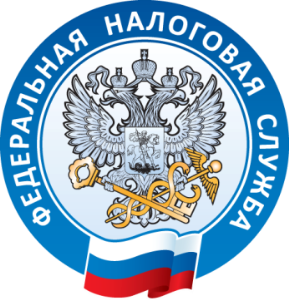 В рамках проведения информационной кампании о порядке уплаты имущественных налогов, Межрайонная ИФНС №9 по Приморскому краю организовывает проведение акции «Дня открытых дверей» 22 октября 2022 года в период с 10:00 до 15:00 часов по адресу: г. Дальнереченск ул. Михаила Личенко,24 А